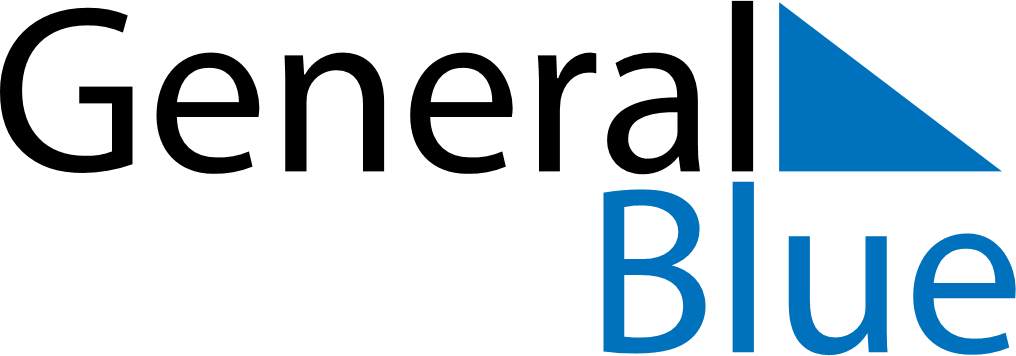 August 2024August 2024August 2024August 2024August 2024August 2024Whalley, England, United KingdomWhalley, England, United KingdomWhalley, England, United KingdomWhalley, England, United KingdomWhalley, England, United KingdomWhalley, England, United KingdomSunday Monday Tuesday Wednesday Thursday Friday Saturday 1 2 3 Sunrise: 5:24 AM Sunset: 9:07 PM Daylight: 15 hours and 43 minutes. Sunrise: 5:25 AM Sunset: 9:05 PM Daylight: 15 hours and 40 minutes. Sunrise: 5:27 AM Sunset: 9:04 PM Daylight: 15 hours and 36 minutes. 4 5 6 7 8 9 10 Sunrise: 5:29 AM Sunset: 9:02 PM Daylight: 15 hours and 32 minutes. Sunrise: 5:30 AM Sunset: 9:00 PM Daylight: 15 hours and 29 minutes. Sunrise: 5:32 AM Sunset: 8:58 PM Daylight: 15 hours and 25 minutes. Sunrise: 5:34 AM Sunset: 8:56 PM Daylight: 15 hours and 21 minutes. Sunrise: 5:36 AM Sunset: 8:54 PM Daylight: 15 hours and 18 minutes. Sunrise: 5:37 AM Sunset: 8:52 PM Daylight: 15 hours and 14 minutes. Sunrise: 5:39 AM Sunset: 8:50 PM Daylight: 15 hours and 10 minutes. 11 12 13 14 15 16 17 Sunrise: 5:41 AM Sunset: 8:48 PM Daylight: 15 hours and 6 minutes. Sunrise: 5:43 AM Sunset: 8:46 PM Daylight: 15 hours and 3 minutes. Sunrise: 5:44 AM Sunset: 8:44 PM Daylight: 14 hours and 59 minutes. Sunrise: 5:46 AM Sunset: 8:41 PM Daylight: 14 hours and 55 minutes. Sunrise: 5:48 AM Sunset: 8:39 PM Daylight: 14 hours and 51 minutes. Sunrise: 5:50 AM Sunset: 8:37 PM Daylight: 14 hours and 47 minutes. Sunrise: 5:51 AM Sunset: 8:35 PM Daylight: 14 hours and 43 minutes. 18 19 20 21 22 23 24 Sunrise: 5:53 AM Sunset: 8:33 PM Daylight: 14 hours and 39 minutes. Sunrise: 5:55 AM Sunset: 8:31 PM Daylight: 14 hours and 35 minutes. Sunrise: 5:57 AM Sunset: 8:28 PM Daylight: 14 hours and 31 minutes. Sunrise: 5:59 AM Sunset: 8:26 PM Daylight: 14 hours and 27 minutes. Sunrise: 6:00 AM Sunset: 8:24 PM Daylight: 14 hours and 23 minutes. Sunrise: 6:02 AM Sunset: 8:21 PM Daylight: 14 hours and 19 minutes. Sunrise: 6:04 AM Sunset: 8:19 PM Daylight: 14 hours and 15 minutes. 25 26 27 28 29 30 31 Sunrise: 6:06 AM Sunset: 8:17 PM Daylight: 14 hours and 11 minutes. Sunrise: 6:07 AM Sunset: 8:15 PM Daylight: 14 hours and 7 minutes. Sunrise: 6:09 AM Sunset: 8:12 PM Daylight: 14 hours and 3 minutes. Sunrise: 6:11 AM Sunset: 8:10 PM Daylight: 13 hours and 58 minutes. Sunrise: 6:13 AM Sunset: 8:07 PM Daylight: 13 hours and 54 minutes. Sunrise: 6:14 AM Sunset: 8:05 PM Daylight: 13 hours and 50 minutes. Sunrise: 6:16 AM Sunset: 8:03 PM Daylight: 13 hours and 46 minutes. 